                                                                     Historia, Geografía y Cs. Sociales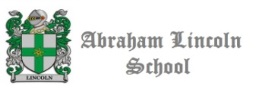                                                                                                                  6°Año Básico                                                            El aficheEl afiche es un texto a través del cual se difunde un mensaje en una campaña publicitaria con la intención de promover un servicio o producto, o bien, para invitar a participar en algo o actuar de cierta forma. El objetivo es convencer al lector a adquirir el bien o servicio.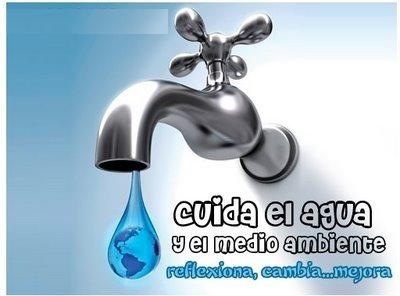 Importancia de los afichesEn la actualidad los afiches se utilizan para todo tipo de comunicación, desde afiches de cine hasta carteles de universidades, o afiches políticos, aunque la gran mayoría es para venta de productos y servicios de empresas.En la parte educativa la importancia de los afiches radica en su propósito, el cual es informar a través del texto y la imagen un tema específico. Por sus colores, su tamaño de letra, imagen o mensaje es una técnica de buena acogida.Estructura de un afiche: un afiche tiene tres partes1. Imagen y/o gráfica: todo afiche requiere de una imagen (ilustración, dibujo) que ayudará a optimizar el propósito del afiche.2.-Texto. El Slogan (frase breve), las características del producto y/o servicio; es fundamental ya que por medio de él se entrega el mensaje.3.-Datos del producto promocionado o de la invitación que se hace.Estrategias para elaborar un afiche:Antes de elaborar el aficheObserva distintos afiches que se exhiben en revistas, internet, etc. Identifica en forma clara el mensaje que deseas comunicarle al receptor del afiche que debes realizar. Define el tamaño del afiche y los recursos con que cuentas para hacerlo.Durante la elaboración del aficheRedacta un texto breve que llame la atención del receptor por medio de los recursos expresivos del lenguaje. Precisa el texto de carácter informativo que debe llevar: lugar, día, hora, etc. Analiza y elabora los contenidos y recursos gráficos que utilizarás. Dispone y diagrama los elementos escritos y gráficos de modo que resulte un todo armónico y organizado.Después de elaborarloVerifica si cumple con el objetivo que te propusiste. Se ve un todo organizado y atractivo. La ortografía está correcta. La información que incluyes es clara y precisa. Publica tu afiche en un lugar del colegio.Trabajo domiciliarioCrear un afiche de un tema de la materia que estamos tratando en historia “el proceso de  la democratización de la sociedad chilena durante el siglo XX” (Pág. 142 a 147). - Material: Una hoja de block, plumones, lápices de colores, recortes, acuarela, etc.– Escoge un tema de interés de la época estudiada (educación, el voto femenino, el nuevo rol económico del Estado, el cine, radio, televisión, deportes, música, moda, movimientos sociales, etc,).– Crea un slogan impactante.– Utiliza imágenes y colores adecuados al tema tratado.Fuente: creacionliteraria.netEtiquetas: afiche publicitario, alumnos, docenteRecuerda: Debe llevar tu nombre, curso. Fecha de entrega: 31 de Agosto